Szállítási nap áthelyezése kizárólag a Húsvét Hétfőt és az Újév napját érinti!Szállítási nap áthelyezése kizárólag a Húsvét Hétfőt és az Újév napját érinti!Szállítási nap áthelyezése kizárólag a Húsvét Hétfőt és az Újév napját érinti!Depónia  Hulladékkezelő és Településtisztasági Nonprofit Kft.                                                                                                                                                                                                                                          Székhely:  8000 Székesfehérvár, Sörház tér 3.  Tel.: 22/507-419    Fax:  22/507-420
               www.deponia.hu    e-mail: titkarsag@deponia.huDepónia  Hulladékkezelő és Településtisztasági Nonprofit Kft.                                                                                                                                                                                                                                          Székhely:  8000 Székesfehérvár, Sörház tér 3.  Tel.: 22/507-419    Fax:  22/507-420
               www.deponia.hu    e-mail: titkarsag@deponia.huDepónia  Hulladékkezelő és Településtisztasági Nonprofit Kft.                                                                                                                                                                                                                                          Székhely:  8000 Székesfehérvár, Sörház tér 3.  Tel.: 22/507-419    Fax:  22/507-420
               www.deponia.hu    e-mail: titkarsag@deponia.huDepónia  Hulladékkezelő és Településtisztasági Nonprofit Kft.                                                                                                                                                                                                                                          Székhely:  8000 Székesfehérvár, Sörház tér 3.  Tel.: 22/507-419    Fax:  22/507-420
               www.deponia.hu    e-mail: titkarsag@deponia.huDepónia  Hulladékkezelő és Településtisztasági Nonprofit Kft.                                                                                                                                                                                                                                          Székhely:  8000 Székesfehérvár, Sörház tér 3.  Tel.: 22/507-419    Fax:  22/507-420
               www.deponia.hu    e-mail: titkarsag@deponia.huDepónia  Hulladékkezelő és Településtisztasági Nonprofit Kft.                                                                                                                                                                                                                                          Székhely:  8000 Székesfehérvár, Sörház tér 3.  Tel.: 22/507-419    Fax:  22/507-420
               www.deponia.hu    e-mail: titkarsag@deponia.huDepónia  Hulladékkezelő és Településtisztasági Nonprofit Kft.                                                                                                                                                                                                                                          Székhely:  8000 Székesfehérvár, Sörház tér 3.  Tel.: 22/507-419    Fax:  22/507-420
               www.deponia.hu    e-mail: titkarsag@deponia.hu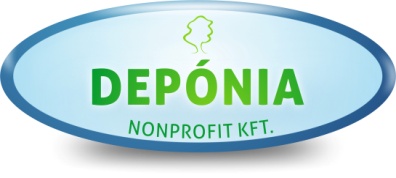 Szállítási nap áthelyezése kizárólag a Húsvét Hétfőt és az Újév napját érinti!Szállítási nap áthelyezése kizárólag a Húsvét Hétfőt és az Újév napját érinti!Szállítási nap áthelyezése kizárólag a Húsvét Hétfőt és az Újév napját érinti!Depónia  Hulladékkezelő és Településtisztasági Nonprofit Kft.                                                                                                                                                                                                                                          Székhely:  8000 Székesfehérvár, Sörház tér 3.  Tel.: 22/507-419    Fax:  22/507-420
               www.deponia.hu    e-mail: titkarsag@deponia.huDepónia  Hulladékkezelő és Településtisztasági Nonprofit Kft.                                                                                                                                                                                                                                          Székhely:  8000 Székesfehérvár, Sörház tér 3.  Tel.: 22/507-419    Fax:  22/507-420
               www.deponia.hu    e-mail: titkarsag@deponia.huDepónia  Hulladékkezelő és Településtisztasági Nonprofit Kft.                                                                                                                                                                                                                                          Székhely:  8000 Székesfehérvár, Sörház tér 3.  Tel.: 22/507-419    Fax:  22/507-420
               www.deponia.hu    e-mail: titkarsag@deponia.huDepónia  Hulladékkezelő és Településtisztasági Nonprofit Kft.                                                                                                                                                                                                                                          Székhely:  8000 Székesfehérvár, Sörház tér 3.  Tel.: 22/507-419    Fax:  22/507-420
               www.deponia.hu    e-mail: titkarsag@deponia.huDepónia  Hulladékkezelő és Településtisztasági Nonprofit Kft.                                                                                                                                                                                                                                          Székhely:  8000 Székesfehérvár, Sörház tér 3.  Tel.: 22/507-419    Fax:  22/507-420
               www.deponia.hu    e-mail: titkarsag@deponia.huDepónia  Hulladékkezelő és Településtisztasági Nonprofit Kft.                                                                                                                                                                                                                                          Székhely:  8000 Székesfehérvár, Sörház tér 3.  Tel.: 22/507-419    Fax:  22/507-420
               www.deponia.hu    e-mail: titkarsag@deponia.huDepónia  Hulladékkezelő és Településtisztasági Nonprofit Kft.                                                                                                                                                                                                                                          Székhely:  8000 Székesfehérvár, Sörház tér 3.  Tel.: 22/507-419    Fax:  22/507-420
               www.deponia.hu    e-mail: titkarsag@deponia.huSzállítási nap áthelyezése kizárólag a Húsvét Hétfőt és az Újév napját érinti!Szállítási nap áthelyezése kizárólag a Húsvét Hétfőt és az Újév napját érinti!Szállítási nap áthelyezése kizárólag a Húsvét Hétfőt és az Újév napját érinti!Depónia  Hulladékkezelő és Településtisztasági Nonprofit Kft.                                                                                                                                                                                                                                          Székhely:  8000 Székesfehérvár, Sörház tér 3.  Tel.: 22/507-419    Fax:  22/507-420
               www.deponia.hu    e-mail: titkarsag@deponia.huDepónia  Hulladékkezelő és Településtisztasági Nonprofit Kft.                                                                                                                                                                                                                                          Székhely:  8000 Székesfehérvár, Sörház tér 3.  Tel.: 22/507-419    Fax:  22/507-420
               www.deponia.hu    e-mail: titkarsag@deponia.huDepónia  Hulladékkezelő és Településtisztasági Nonprofit Kft.                                                                                                                                                                                                                                          Székhely:  8000 Székesfehérvár, Sörház tér 3.  Tel.: 22/507-419    Fax:  22/507-420
               www.deponia.hu    e-mail: titkarsag@deponia.huDepónia  Hulladékkezelő és Településtisztasági Nonprofit Kft.                                                                                                                                                                                                                                          Székhely:  8000 Székesfehérvár, Sörház tér 3.  Tel.: 22/507-419    Fax:  22/507-420
               www.deponia.hu    e-mail: titkarsag@deponia.huDepónia  Hulladékkezelő és Településtisztasági Nonprofit Kft.                                                                                                                                                                                                                                          Székhely:  8000 Székesfehérvár, Sörház tér 3.  Tel.: 22/507-419    Fax:  22/507-420
               www.deponia.hu    e-mail: titkarsag@deponia.huDepónia  Hulladékkezelő és Településtisztasági Nonprofit Kft.                                                                                                                                                                                                                                          Székhely:  8000 Székesfehérvár, Sörház tér 3.  Tel.: 22/507-419    Fax:  22/507-420
               www.deponia.hu    e-mail: titkarsag@deponia.huDepónia  Hulladékkezelő és Településtisztasági Nonprofit Kft.                                                                                                                                                                                                                                          Székhely:  8000 Székesfehérvár, Sörház tér 3.  Tel.: 22/507-419    Fax:  22/507-420
               www.deponia.hu    e-mail: titkarsag@deponia.huMás ünnepnapokon a szállítás zavartalan.Más ünnepnapokon a szállítás zavartalan.Más ünnepnapokon a szállítás zavartalan.2015. évi hulladéknaptár - Pákozd2015. évi hulladéknaptár - Pákozd2015. évi hulladéknaptár - Pákozd2015. évi hulladéknaptár - Pákozd2015. évi hulladéknaptár - Pákozd2015. évi hulladéknaptár - Pákozd2015. évi hulladéknaptár - Pákozdnap/hóJanuárFebruárMárciusÁprilisMájusJúniusJúliusAugusztusSzeptemberOktóberNovemberDecember1cs ünnepvvsze ph kommsze szok cs szelektívv ünnepk 2ph kommh kommcs szelektívszok cs szelektívvsze ph kommsze 3szok k pvsze ph kommcs szelektívszok cs szelektív4vsze sze szoh kommcs szelektívszok pvsze p5h kommcs szelektívcs szelektívv ünnep kommk pvsze szoh kommcs szelektívszo6k pph ünnepsze szoh kommcs szelektívvk pv7sze szoszok cs szelektívvk ph kommsze szoh komm8cs szelektívvvsze ph kommsze szok csvk 9ph kommh kommcsszok csvsze ph kommsze 10szok k pvsze ph kommcsszok cs11vsze sze szoh kommcsszok pvsze p12h kommcscsvk pvsze szoh kommcsszo13k pph kommsze szoh kommcsvk pv14sze szoszok csvk ph kommsze szoh komm15csvv ünnepsze ph kommsze szok csvk 16ph kommh kommcsszok csvsze ph kommsze 17szok k pvsze ph kommcsszok cs18vsze sze szoh kommcsszok pvsze p19h kommcscsvk pvsze szoh kommcsszo20k pph kommsze szoh kommcs ünnepvk pv21sze szoszok csvk ph kommsze szoh komm22csvvsze ph kommsze szok csvk 23ph kommh kommcsszok csvsze p ünneph kommsze 24szok k pv ünnepsze ph kommcsszok cs25vsze sze szoh ünnep kommcsszok pvsze p ünnep26h kommcscsvk pvsze szoh kommcsszo ünnep27k pph kommsze szoh kommcsvk pv28sze szoszok csvk ph kommsze szoh komm29csvsze ph kommsze szok csvk 30ph kommcsszok csvsze ph kommsze 31szok vph kommszocsJELMAGYARÁZATJELMAGYARÁZATKommunális hulladék gyűjtéseKommunális hulladék gyűjtéseKommunális hulladék gyűjtéseHázhoz menő szelektív hulladék gyűjtés (műanyag,papír, társított, fémdoboz)Házhoz menő szelektív hulladék gyűjtés (műanyag,papír, társított, fémdoboz)Házhoz menő szelektív hulladék gyűjtés (műanyag,papír, társított, fémdoboz)Házhoz menő szelektív hulladék gyűjtés (műanyag,papír, társított, fémdoboz)Házhoz menő szelektív hulladék gyűjtés (műanyag,papír, társított, fémdoboz)Házhoz menő szelektív hulladék gyűjtés (műanyag,papír, társított, fémdoboz)Gyűjtési nap áthelyezéseGyűjtési nap áthelyezéseLomtalanítás (évi 2): házhoz menő, rugalmas lomtalanítás 2015.03.01-2015.10.31. között történik, kizárólag a 06 22/202-260 számon történt előzetes igénybejelentés alapján!Lomtalanítás (évi 2): házhoz menő, rugalmas lomtalanítás 2015.03.01-2015.10.31. között történik, kizárólag a 06 22/202-260 számon történt előzetes igénybejelentés alapján!Lomtalanítás (évi 2): házhoz menő, rugalmas lomtalanítás 2015.03.01-2015.10.31. között történik, kizárólag a 06 22/202-260 számon történt előzetes igénybejelentés alapján!Lomtalanítás (évi 2): házhoz menő, rugalmas lomtalanítás 2015.03.01-2015.10.31. között történik, kizárólag a 06 22/202-260 számon történt előzetes igénybejelentés alapján!Lomtalanítás (évi 2): házhoz menő, rugalmas lomtalanítás 2015.03.01-2015.10.31. között történik, kizárólag a 06 22/202-260 számon történt előzetes igénybejelentés alapján!Lomtalanítás (évi 2): házhoz menő, rugalmas lomtalanítás 2015.03.01-2015.10.31. között történik, kizárólag a 06 22/202-260 számon történt előzetes igénybejelentés alapján!Lomtalanítás (évi 2): házhoz menő, rugalmas lomtalanítás 2015.03.01-2015.10.31. között történik, kizárólag a 06 22/202-260 számon történt előzetes igénybejelentés alapján!Lomtalanítás (évi 2): házhoz menő, rugalmas lomtalanítás 2015.03.01-2015.10.31. között történik, kizárólag a 06 22/202-260 számon történt előzetes igénybejelentés alapján!Lomtalanítás (évi 2): házhoz menő, rugalmas lomtalanítás 2015.03.01-2015.10.31. között történik, kizárólag a 06 22/202-260 számon történt előzetes igénybejelentés alapján!Lomtalanítás (évi 2): házhoz menő, rugalmas lomtalanítás 2015.03.01-2015.10.31. között történik, kizárólag a 06 22/202-260 számon történt előzetes igénybejelentés alapján!Lomtalanítás (évi 2): házhoz menő, rugalmas lomtalanítás 2015.03.01-2015.10.31. között történik, kizárólag a 06 22/202-260 számon történt előzetes igénybejelentés alapján!Lomtalanítás (évi 2): házhoz menő, rugalmas lomtalanítás 2015.03.01-2015.10.31. között történik, kizárólag a 06 22/202-260 számon történt előzetes igénybejelentés alapján!Lomtalanítás (évi 2): házhoz menő, rugalmas lomtalanítás 2015.03.01-2015.10.31. között történik, kizárólag a 06 22/202-260 számon történt előzetes igénybejelentés alapján!Zöldhulladék: az önkormányzattal egyeztetett és közösen meghirdetett időpontban díjmentesen évi 2 alkalommal, év közben matrica vásárlásával vehető igénybeZöldhulladék: az önkormányzattal egyeztetett és közösen meghirdetett időpontban díjmentesen évi 2 alkalommal, év közben matrica vásárlásával vehető igénybeZöldhulladék: az önkormányzattal egyeztetett és közösen meghirdetett időpontban díjmentesen évi 2 alkalommal, év közben matrica vásárlásával vehető igénybeZöldhulladék: az önkormányzattal egyeztetett és közösen meghirdetett időpontban díjmentesen évi 2 alkalommal, év közben matrica vásárlásával vehető igénybeZöldhulladék: az önkormányzattal egyeztetett és közösen meghirdetett időpontban díjmentesen évi 2 alkalommal, év közben matrica vásárlásával vehető igénybeZöldhulladék: az önkormányzattal egyeztetett és közösen meghirdetett időpontban díjmentesen évi 2 alkalommal, év közben matrica vásárlásával vehető igénybeZöldhulladék: az önkormányzattal egyeztetett és közösen meghirdetett időpontban díjmentesen évi 2 alkalommal, év közben matrica vásárlásával vehető igénybeZöldhulladék: az önkormányzattal egyeztetett és közösen meghirdetett időpontban díjmentesen évi 2 alkalommal, év közben matrica vásárlásával vehető igénybeZöldhulladék: az önkormányzattal egyeztetett és közösen meghirdetett időpontban díjmentesen évi 2 alkalommal, év közben matrica vásárlásával vehető igénybeZöldhulladék: az önkormányzattal egyeztetett és közösen meghirdetett időpontban díjmentesen évi 2 alkalommal, év közben matrica vásárlásával vehető igénybeZöldhulladék: az önkormányzattal egyeztetett és közösen meghirdetett időpontban díjmentesen évi 2 alkalommal, év közben matrica vásárlásával vehető igénybeZöldhulladék: az önkormányzattal egyeztetett és közösen meghirdetett időpontban díjmentesen évi 2 alkalommal, év közben matrica vásárlásával vehető igénybeSzelektív sziget: 1 db (üveg)Szelektív sziget: 1 db (üveg)Szelektív sziget: 1 db (üveg)